Académie de Poitiers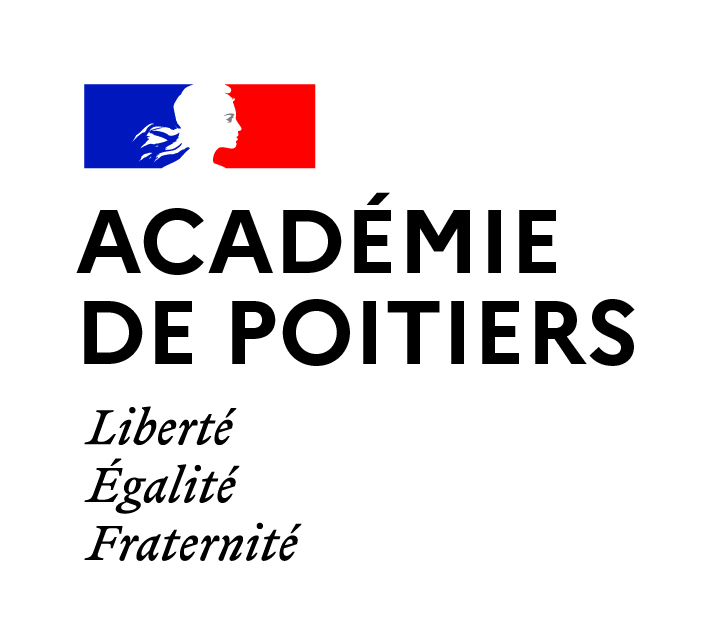 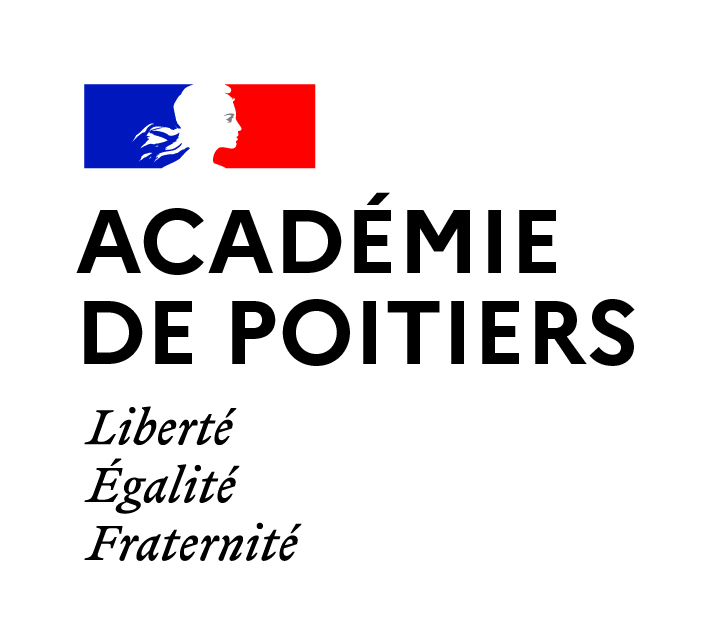         CONCOURS NATIONALDE LA RESISTANCE ET DE LA DEPORTATION (CNRD)	« La fin de la guerre. Les opérations, les répressions,	les déportations et la fin du IIIème Reich (1944-1945) »                                       Session 2022, le jeudi 31 mars 2022                                      SUJET LYCEE (durée : 2 heures)Il n'y a pas de barème de correction contraignant pour le Concours National de la Résistance et de la Déportation pour donner aux collèges départementaux de correction l'autonomie et la souplesse nécessaires à la correction des travaux des élèves pour ce concours. Cette pratique permet de garder à l'esprit l'horizon du Concours National tout en prenant en considération les situations locales de préparation des élèves à ce concours dans les départements.SUJET N°1 : COMPOSITIONÀ l’aide de vos connaissances, montrez l’effondrement du IIIème Reich (1944-1945). Pour cela, vous présenterez les dernières opérations militaires, l’évolution de la répression et les déportations conduites par le régime nazi et ses alliés. Vous vous appuierez sur des exemples aux échelles européenne, nationale et locale. En Introduction, les éléments traditionnels sont attendus (accroche, définition des termes et des repères chronologiques et géographiques du sujet ; problématisation intégrant la capacité à articuler plusieurs processus (militaires, répressifs et génocidaires) ; annonce du plan (chronologique ou thématique ou encore chrono-thématique), selon un enchaînement logique. Plan possible :1 – La contextualisation des opérations : conférence de Téhéran (1943) ; renforcement du mur de l’Atlantique à l’Ouest ; lente progression alliée en Italie ; contre-offensive soviétique depuis Stalingrad et Koursk (1943) ; opérations de juin 1944 à l’Ouest (Overlord – Normandie-, Anvil-Dragoon – Provence-) et libération des territoires (Italie/Rome, France/Paris, Belgique, Pays-Bas) ; offensive soviétique d’été à l’est (Bagration) ; [ralentissement des alliés et des soviétiques à l’automne et à l’hiver 1944 + poches de l’Atlantique] ; progression puis jonction des alliés et des soviétiques en Allemagne ; pendant toutes ces opérations, bombardement des villes européennes (ex. attendus : Royan, Dresde) ; chute Berlin, suicide de Hitler, capitulation du IIIe Reich. 2 – L’accentuation des répressions : intensification de la lutte contre les maquis par la milice et les forces armées allemandes (ex. Glières, Vercors), traque des résistants et des partisans en France (ex. : mention d’opération, type Frühling, et de tortionnaires, Klaus Barbie) ; généralisation des actions punitives (ordonnance Sperrle) et représailles contre les civils (exemples et typologie : destructions, exécutions sommaires, déportations) ; éléments de langage pour légitimer la répression dans la propagande (affiche rouge) ; répression des soulèvements (Varsovie) ; crimes de guerre, villes et villages martyrs (ex. Tulle, Oradour, Maillé).3 – Le jusqu’au-boutisme des politiques de déportations et d’extermination : expansion et apogée du système concentrationnaire nazi, mis au service de l’effort de guerre totale (déportation de main d’oeuvre); poursuite des rafles de Juifs et de Tsiganes dans les pays occupés (France : Région de Poitiers, janvier 1944 ; Aloïs Brunner, enfants d’Izieu) et extension à de nouveaux espaces (Hongrie : exemple à approfondir) ; derniers convois de déportés (juillet-août 1944)  depuis la France (exemples : convoi 77) ; liquidation des camps (ex. : Maidanek) et évacuation (marches de la mort) ; découverte des camps (Auschwitz, Dachau). Une conclusion est attendue pour apporter une réponse à la problématique. Une ouverture est la bienvenue. 								      [En italique : éléments à valoriser]SUJET N°2 : ETUDE D’UN ENSEMBLE DOCUMENTAIREConsigne :À partir des informations prélevées dans les documents et de vos connaissances personnelles, vous montrerez comment la fin du second conflit mondial (janvier 1944-mai 1945) témoigne d’une intensification de l’affrontement militaire ainsi que de violences répressives et génocidaires.Eléments de correctionEn introduction, les éléments traditionnels sont attendus (accroche, définition des termes et des repères chronologiques et géographiques du sujet, présentation concise et synthétique des documents, problématisation à partir du dossier documentaire ; annonce du plan (chronologique ou thématique ou encore chrono-thématique), selon un enchaînement logique. Sur le fond, on attend que l’élève articule plusieurs formes de violences (militaires, répressifs et génocidaires) et mette en perspective la singularité historique du génocide notamment. On valorisera les copies reprenant et explicitant les notions suivantes : guerre totale, montée des extrêmes, fanatisme, ou qui évoqueront la pensée de Clausewitz étudiée dans la spécialité HGGSP (cas de certains élèves seulement).Les élèves sont invités à mobiliser dans les documents les informations et à formuler les idées suivantes pour inscrire la réflexion conduite dans la consigne donnée.Une conclusion est attendue pour apporter une réponse à la problématique. On valorisera les mentions critiques sur le dossier documentaire ou sa mise en perspective, ainsi qu’une ouverture du sujet. Document 1Éléments attendus : - poursuite des rafles, et donc de la politique de déportation et d’extermination des Juifs - identification des acteurs, des espaces et des moyens de celle-ci ; - amalgame « judéo-bolchévique » pour légitimer l’intensification de la répression ; - collaboration active de l’administration française à cette violence génocidaire ; - bilan local de celle-ci.Eléments à valoriser : explicitation de « sans égard pour leur nationalité ou leur âge » => souligner la dimension d’éléments de langage / langue du IIIème Reich (cf. Victor Klemperer, LTI, la langue du IIIe Reich, Pocket)Document 2Éléments attendus : - transformations et expansion du complexe concentrationnaire, mis au service de l’industrie de guerre (V1/V2) : objectifs et organisation ;- capacité à mobiliser des données chiffrées et à les synthétiser ; - évacuation des camps et marches de la mort comme volonté de mener jusqu’à son terme l’extermination ; - libération par les troupes alliées comme continuité des opérations militaires.Document 3Éléments attendus : - opérations militaires (progression des troupes alliées sur le territoire français) ; - violences militaires liées aux opérations (bombardements stratégiques) ; - intensification de la lutte contre les maquis (répression des hauts lieux de la Résistance) - représailles contre les civils en marge de la lutte contre les maquis ; déplacements de populations depuis la zone interdite ; - mise en perspective avec le front de l’Est / chronologie. Eléments à valoriser : - appui de tous ces thèmes sur des exemples tirés de la guerreDocument 4Éléments attendus : - contextualisation et description d’une opération de représailles ;- typologie des victimes, analyse de leur âge ; - dimension mémorielle et patrimoniale du document.Document 5Éléments attendus : - jusqu’au-boutisme, fanatisme, guerre totale, fin de la guerre ;Eléments à valoriser : - confrontation avec l'acharnement dans la poursuite de la politique génocidaire (marche de la mort). 